Kentlyn Public School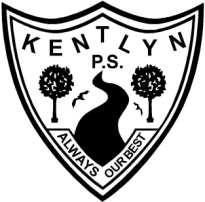 , Kentlyn, 2560 Minto, 2566Phone: 4628 2455 - Fax: 4628 4365kentlyn-p.school@det.nsw.edu.au							                            Friday 29 January 2021		Dear Parents/Carers,Welcome back to what promises to be another fantastic and rewarding year at Kentlyn Public School. Covid guidelines for 2021 are still requiring for us as a school to follow most of the procedures that we had in place last year.  Attached is also a Covid-19 guideline update. Classes and staffing for 2021							KE 	Mr Elvis1/2E 	Ms Edwards and Mrs Crump (Ms Edwards Monday – Thursday and Mrs Crump on Fridays)3/4D 	Mrs Davenport  4/5W	Ms Ward 6R 	Ms RogersMrs Sarah Harris – Assistant Principal/Instructional LeaderMrs Khan-Marie Crump  - Relief from Face to Face Teacher – Monday- Wednesday Ms Marielle Danguilan – Wellbeing and Pastoral Care officer 2 days a weekSchool Learning Support Officers – Mrs Lisa Mammoliti and Mrs Denise Killeen School Administrative Officer – Mrs Michelle White – Monday – ThursdaySchool Administrative Manager – Mrs Karen MaceyAt Kentlyn Public School we utilise a number of balancing criteria to ensure the classes formed are in the best interests of ALL students. Please know all staff took special care to place each child in a well-balanced class in order to foster successful learning.  We form classes carefully to ensure an even spread of girls and boys, where possible, with a range of learning abilities and social attributes and we take into account the social and emotional needs of all our children. It is our responsibility as teachers to ensure that we cater for your child’s individual needs and that we are differentiating the curriculum to cater for those needs. Your children may not be in the same class as their best buddies this year, but you can use this as an opportunity to talk with your children about the wonderful opportunity to develop new friendships as well as building on existing relationships. Emphasise the positives, rather than focusing on the anxieties that may be associated with change. I’m confident all of our children will have a terrific year of learning and working together with our fantastic, dedicated teachers.Kindergarten Students  All our kindergarten students are due to start ‘big school’ on Wednesday 3 February 2021.  All Kindergarten students will participate in the 2021 Best Start Assessments from Friday 29 January until Tuesday 2 February 2021. Both Mr Elvis and Mrs Harris will be administering the Best Start testing in the KE classroom.Notes to parentsThis week you will be receiving a ‘bundle’ of notes with regard to various administrative procedures for your child.  Most of these notes will not require any money, simply your written permission for your child to participate etc.  Please ensure that you have completed each ‘bundle’ for each of your children and it is returned to your child’s teacher by Friday 5 February 2021.     (Please do not separate the notes from the bundle) This is especially the case with using the oval as we cannot allow students to play on it at until all permission notes have been returned.Digital Device Policy – Kentlyn Public School ProceduresAs of 2020 our Department of Education has updated the “Digital Device Policy” and procedures to correlate with the 2018 Parent and Community Charter.    Please ensure that you have read and discussed this policy with your child and return the acceptance of conditions slip back to the office by Friday 5 February 2021. Canteen Update:     We are in desperate need for parent volunteers for our canteen to open up in 2021.  Our canteen days are Wednesdays, Thursdays and Fridays.  If you are able to assist on any of these days or any other day of the week please let myself or the ladies in the office know as soon as possible. Training will be provided and you will always be rostered on with another member of our community so that there is always two of you on duty. 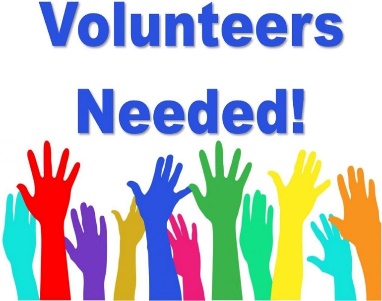 We need the Kentlyn Community Spirit to come through for us once again, and I know that we can do it If parent volunteers come forward and we will be able to open on Wednesday 3 February 2021. Money Payments for 2021We can accept the following payment methods:Eftpos Parent Online Payment - POP  through the school websiteCash If you are paying by cash please ensure that they are handed in a sealed and clearly labelled envelope with your child’s name, amount, class and what the money is for.Family Contribution School Fees 2021The total cost of the Family Contribution Fee in 2021 is $45.00.  The money raised this year will be used to purchase Robotic equipment for our students to use in the classroom. Our goal is to raise $3,000. The only way that we can achieve this goal is by families contributing their family fee as well as any other general donations that each family may wish to make. Please note:  All parents that pay their family contribution fee by 19 March 2021 will go in the draw to win a Woolworths Voucher for $50.00School Uniforms:Please come to the school office to order and pay for your child’s school uniform.  Thank you for your continued support.RegardsAndroula KavallarisAndroula KavallarisPrincipal